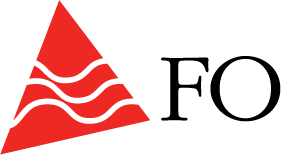 FO HORDALAND 07.03.19INNKALLING STYREMØTE NR 2/2019 FO AVDELING HORDALAND
Tid: 	Tirsdag 12. mars kl.09.00-15.30
Sted: 	FO kontoret, «Folkets Hus», Lars Hillesgate 19. Møterom 3.etasjeOg INNKALLING STYREMØTE NR 3/2019 FO AVDELING HORDALAND
Tid: 	Mandag 25.mars kl.12.00-17.00 
Sted: 	Park Hotell, VossDisse innkallingene er sendt ut tidligere. Dette er innkalling med dagsorden og tidsplan for styremøte 2/2019 som er tirsdag 12. mars.Saker som skal opp til behandling: De som er merket rødt er faste saker. De som er uthevet er forslag til prioriterte saker  for dette møte. Avdelingsstyrets smedlemmer har krav på permisjon med lønn. Det må søkes om permisjon med lønn etter gjeldende hovedavtaler;KS sektoren: Hovedavtalen del B, § 3-5 c).Statssektoren: Hovedavtalen § 34, pkt.1.Spekter: Tjenestefri for tillitsvalgte og organisasjonstillitsvalgte hjemles i Hovedavtalens § 52. Deltagelse på representantskapsmøter hjemles i § 52 b) og er ikke begrenset til et bestemt antall dager.Virke: Hovedavtalen LO – Virke § 4-4.4 / Landsoverenskomstenes tilleggsavtale § 3.2 b)NHO: Hovedavtalen 5-8Velkommen!Grethe Kvist					Mohamad MehdiFylkesleder 					NestlederGrethe KvistLeder/ AU/ LSSMohamad MehdiNestleder /AUSBente OwrenFylkessekretær/AU/1.vara LSVRenathe Remes ØenAU/2.vara LSBAnn Grete AasheimProfesjonsfaglig ansvarligBFra 12.00Siv MykingProfesjonsfaglig ansvarlig STil 12.30Erik BirkelandProfesjonsfaglig ansvarlig VJan AarskogMedlemBCarjet DemirMedlemBMeldt forfallRolf UnnelandMedlemVGeirr BerthinsenStudentmedlemSLene FauskangerStudentmedlemSTrude Devik1.varaSKenneth Larsen2.varaVMagnus Nymoen3.varaBLena YtrelandObservatør og protokollførerSak nr.Tidsplan1709.00-09.1010Innkalling og dagsorden1809.10-09.2010Avdelingen 1909.20-09.3010AU møter2009.30-09.4010Styremøter2109.40-09.5010FO Studentene2209.50-10.0010Utvalgsarbeid, råd og komiteer2310.00-10.1010Representantskapsmøter2410.10-10.2010Økonomi10.20-10.3010Pause2510.30-12.0090FO Vestland 12.00-12.4545Lunsj – 2612.45-14.1590Landsstyremøte mars 201914.15-14.3015Pause2714.30-14.4020Møte- og aktivitetsplan 20192814.50-15.1020Klubber og tillitsvalgtarbeid – Tiltaksplan 2915.10-15.3020Eventuelt, orientering HeiErnaSosialarbeiderdagen 2019INNKALLING OG DAGSORDEN – 10 minutterVed Grethe KvistGjennomgang av innkalling og forslag til dagsorden. Forslag om andre saker og saker til Eventuelt fremmes under denne saken. Møter holdes jamfør vedtatt møteplan vedtatt i representantskapsmøte 06.12.18. Kalenderinnkalling sendt og Innkalling med dagsorden sendt 07.03.19Vedtak fra sist styremøte: Landsstyremøte i mars og Landsstyresaker. Sakspapir – lagt ut på web som saksdokument:Innkalling med dagsordenForslag vedtak: Styret godkjenner innkalling og forslag til dagsordenMøteledelse: Grethe Kvist og Mohamad MehdiProtokollfører: Lena YtrelandAVDELINGEN – 10 minutter Ved Grethe KvistSakspapir – lagt ut på web som saksdokument: ingenFO melder: «Vi gikk ut av februar med 28.880 medlemmer. Det er ny medlemsrekord nok en gang. Vi er nå 130 medlemmer mer enn ved årsskiftet og 830 flere enn på samme tid i fjor. Antall yrkesaktive medlemmer gikk opp i januar, men litt ned i februar. Vi er nå 27 flere yrkesaktive enn ved årsskiftet og 633 flere enn på samme tid i fjor… Vi står fast på den ambisiøse målsetningen om å være 30.000 FOere på landsmøtet i november. Da trenger vi en netto vekst på ca. 125 medlemmer pr. måned i de 9 gjenstående månedene. Så, lykke til med arbeidet med rekruttering og medlemsbevaring.»Leder MedlemsituasjonenHjemmeside og medlemsarkivMedia, Politikk, høringerMøter, konferanser i regi av LOFylkessekretær Medlemssaker, arbeidsplass sakerSkolering, kurs, i regi av FOOrganisasjonstillitsvalgt30 års markeringer  Konferanser, FO standForslag vedtak: Styret tar saken til orientering med følgende kommentarer: ARBEIDSUTVALGET – 10 minutter Ved Bente OwrenFylkessekretær sende referat fra AU møtene fortløpende til styret. AU medlem Renathe R Øen kontrollerer referatet i møte slik at det er ferdig i møte. Sakspapir – sendt i epost og lagt ut på web som saksdokument:AU referat nr.2/2019 - 29.janaurAU referat nr.3/2019 – 1.marsForslag vedtak:Styret tar AU referat nr. 2 og nr. 3 til orientering.STYREMØTER – 10 minutterVed Grethe KvistGjennomgang av protokoll og oppfølging av saker fra sist styremøte. Sakspapir –lagt ut på web som saksdokument:Protokoll sist styremøte 1/2019: 17.januarForslag vedtak: Prioriterte saker for neste styremøte 25.mars blir: FO vestlandFO STUDENTENE – 10 minutterVed Lene Fauskanger og Geirr BerthinsenMedlemssituasjonenStudentstyretAktivitetsplanJobbsøkerkurs for S og V er gjennomført i regi av PFU S og V. Skoleavslutninger?Andre forelesninger?Sakspapir – lagt ut på web som saksdokument: VervekampanjeForslag vedtak:Styret tar saken til orientering UTVALGSARBEID, RÅD OG KOMITEER I AVDELINGEN – 10 minutterVed Grethe Kvist, Siv Myking, Erik Birkeland og Anne Grete AasheimSakspapir – lagt ut på web som saksdokument: Referat fra kontrollkomitemøte 21.02.19Gjennomgang av de ulike utvalgenes arbeid og planer Forslag vedtak: Styret tar saken til orientering REPRESENTANTSKAPSMØTER – 10 minutterVed Grethe Kvist2019 kun 2 representantskapsmøter.8.-9 mai hvor FO Vestland og valg delegater landsmøte er 24.-25. oktober: landsmøtesaker, andre saker??Hva kan gjøres for å sikre bedre fremmøte fra distriktet?Sakspapir – lagt ut på web som saksdokument: ingenForslag vedtak: Saker til representantskapsmøte i mai er …
ØKONOMI – 10 minutterVed Mohamad MehdiÅRSREGNSKAP Kasserer Mohamad Mehdi tar en kort presentasjon. ? Avvik fra budsjett, behov for revidert budsjett? Sakspapir – lagt ut på web som saksdokument: Årsregnskap 2018GAVERTillitsvalgte i utvalg, råd komiteer eller etter avtaleverket stiller opp på undervisning, verving eller andre former for dugnad. Det er bra å gi en form for oppmerksomhet. Lena orienterer om siste aktivitet BEVILGNINGERStøtte til ulike solidaritetsprosjekt og lignende. Formål 2055. Både nasjonale og internasjonale. SØKNADERKollektivt medlemskap i Norsk Folkehjelp.Forslag vedtak: FO Hordaland støtter Norsk Folkehjelp ved å tegne kollektivt medlemskap for 2019. KLUBBER OG TILLITSVALGTARBEID – 20 minutterVed Grethe KvistInformasjon om aktuell situasjon. Dette må ses i sammenheng med Tiltaksplanen for 2019 – hvordan vil vi prioritere arbeidet i 2019?Klubber/tillitsvalgte KS, Spekter, Stat, Virke, NHO, Private? hva skal være satsningsområde denne våren?Sakspapir – lagt ut på web som saksdokument: ingenForslag vedtak: Styret tar saken til orientering MØTE- OG AKTIVITETSPLAN 2019 - 20 minutterVed Grethe KvistGjennomgang av planen med vekt på Fagkonferansen 2019 – evaluering!Tillitsvalgtkonferansen 2019 – statusAnnen tillitsvalgtskoleringo	Turnuskurso	Grunnkurs, både i avdeling og Klubben Bergeno	Lokale forhandlingero	LAF kurso	KS nettverkssamling for KS tillitsvalgteo	KS nettverksmøter i distrikteto	Nettverksmøter i Spekter og VirkeSakspapir – legges ut på web som saksdokument:Møte- og aktivitetsplan 2019Forslag vedtak: Styret tar saken til orienteringFO VESTLAND – 90 minutterVed Grethe KvistAU referat 1/2019 bør leses som forberedelse til denne saken, samt rapport fra FO Trøndelag rapporten.  På sist AU møte Sakspapir – legges ut på web som saksdokument:Grunnlagsdokument for etablering av prosjekt FO TrøndelagForslag fremdriftsplan fra FOForslag vedtak: Styret tar saken til orienteringLANDSSTYRET OG LANDSMØTE – 30 minutterVed Grethe KvistInformasjon om sist LS møte og diskusjon om videre LS behandling av organisasjonssakenSakspapir – legges ut på web som saksdokument: ingenLS saker er sendt i egen epostForslag vedtak: Styret tar saken til orienteringEVENTUELT -15 minutter Ingen saker meldt pr 10.01.19Forslag vedtak: Saken utgår